Madame, Monsieur, Veuillez trouver ci-joint un questionnaire de satisfaction sur votre qualité de vie au travail. Votre avis nous intéresse et nous nous engageons à améliorer la qualité de vie de nos salariés. Il est important pour nous que chacun puisse s’exprimer sur son travail, c’est pourquoi nous vous demandons de bien vouloir remplir ce questionnaire avec attention.Vous disposez d’un espace libre d’expression afin de nous faire parvenir toutes remarques ou observations.  	Nous vous remercions de votre participation et de bien vouloir déposer ce questionnaire à l’accueil ou dans la boite aux lettres de l’AIPIS avant le 7 juin 2017.Questionnaire Qualité de Vie au TravailMerci de cocher la réponse la plus appropriée appliquée à votre vie professionnelle au sein de votre structure. Nom Prénom (facultatif) : …………………………………………..Types de missions effectuées : 	 Entretien/ménage			   Espaces verts			          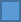    Bricolage/Manutention					           Autres : …………………………………….Vous pouvez vous exprimer ici si vous avez quelque chose à nous faire remonter :. . . . . . . . . . . . . . . . . . . . . . . . . . . . . . . . . . . . . . . . . . . . . . . . . . . . . . . . . . . . . . . . . . . . . . . . . . . . . . . . . . . . . . . . . . . . . . . . . . . . . . . . . . . . . . . . . . . . . . . . . . . . . . . . . . . . . . . . . . . . . . . . . . . . . . . . . . . . . . . . . . . . . . . . . . . . . . . . . . . . . . . . . . . . . . . . . . . . . . . . . . . . . . . . . . . . . . . . . . . . . . . . . . . . . . . . . . . . . . . . . . . . . . . . . . . . . . . . . . . . . . . . . . . . . . . . . . . . . . . . . . . . . . . . . . . . . . . . . . . . . . . . . . . . . . . . . . . . . . . . . . . . . . . . . . . . . . . . . . . . . . . . . . . . . . . . . . . . . . . . . . . . . . . . . . . . . . . . . . . . . . . . . . . . . . . . . . . . . . . . . . . . . . . . . . . . . . . . . . . . . . . . . . . . . . . . . . . . . . . . . . . . . . . . . . . . . . . . . . . . . . . . . . . . . . . . . . . . . . . . . . . . . . . . . . . . . . . . . . . . . . . . . . . . . . . . . . . . . . . . . . . . . . . . . . . . . . . . . . . . . . . . . . . . . . . . . . . . . . . . . . . . . . . . . . . . . . . . . . . . . . . . . . . . . . . . . . . . . . . . . . . . . . . . . . . . . . . . . . . . . . . . . . . . . . . . . . . . . . . . . . . . . . . . . . . . . . . . . . . . . . . . . . . . . . . . . . . . . . . . . . . . . . . . . . . . . . . . . . . . . . . . . . . . . . . . . . . . . . . . . . . . . . . . . . . . . . . . . . . . . . . . . . . . . . . . . . . . . . . . . . . . . . . . . . . . . . . . . . . . . . . . . . . . . . . . . . . . . . . . . . . . . . . . . . . . . . . . . . . . . . . . . . . . . . . . . . . . . . . . . . . . . . . . . . . . . . . . . . . . . . . . . . . . . . . . . . . . . . . . . . . . . . . . . . . . . . . . . . . . . . . . . . . . . . . . . . . . . . . . . . . . . . . . . . . . . . . . . . . . . . . . . . . . . . . . . . . . . . . . . . . . . . . . . . . . . . . . . . . . . . . . . . . . . . . . . . . . . . . . . . . . . . . . . . . . . . . . . . . . . . . . . . . . . . . . . . . . . . . . . . . . . . . . . . . . . . . . . . . . . . . . . . . . . . . . . . . . . . . . . . . . . . . . . . . . . . . . . . . . . . . . . . . . . .A ramener à l’accueil avant le 7 Juin 2017. Merci pour votre participation et votre confiance.Dans quelle mesure êtes-vous d’accord avec les phrases suivantes ?Dans quelle mesure êtes-vous d’accord avec les phrases suivantes ?Pas du tout d’accordPas d’accordD’accordTout à fait d’accordPrécisionsCommentaires éventuels1J’ai un ensemble d’objectifs clairs à atteindre pour pouvoir faire mon travail2Je me sens capable d’exprimer mes opinions et d’avoir une influence sur les changements dans mon domaine professionnel3J’ai l’opportunité d’utiliser mes compétences au travail4J’exerce un travail qui me plaît5Mon employeur me fournit une infrastructure adaptée et une flexibilité adéquate pour que mon travail s’accorde avec ma vie de famille6Mes horaires de travail actuelles sont adaptées à ma situation personnelle7Je me sens souvent sous pression au travail8Mon travail me paraît reconnu par mon supérieur hiérarchique9Il existe un espace où je peux évoquer ma situation de travail10Je travaille de manière isolée11On m’encourage à développer de nouvelles compétences12Je suis impliqué(e) dans les situations qui me touchent dans mon propre domaine de travail13Mon employeur me fournit ce dont j’ai besoin pour faire mon travail efficacement14Mon employeur encourage vivement les horaires flexibles de travail15Ma vie est proche de l’idéal dans presque tous ses aspects16Je travaille dans un environnement sécurisé / sûr17En règle générale les choses se passent bien pour moi18Je suis satisfait(e) des opportunités de carrière disponibles pour moi ici19Je ressens souvent un niveau excessif de stress au travail20Je suis satisfait(e) du niveau de formation que j’ai reçu pour réaliser mon travail actuel21Ces derniers temps, tout bien considéré, je me sens bien dans mon poste22Les conditions de travail sont satisfaisantes23Je suis impliqué(e) dans les décisions qui touchent des bénéficiaires dans mon propre domaine de travail24Je suis satisfait(e) de la qualité générale de ma vie professionnelle